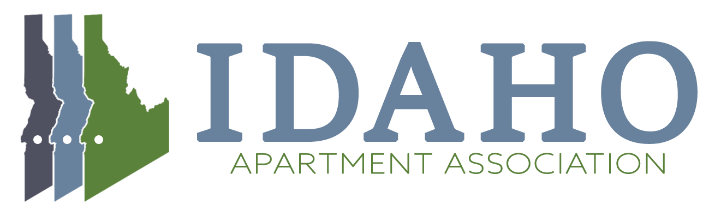 Membership Committee AgendaFebruary 17th, 2022  11:00 AMWelcome and IntroductionsMembership Report as of January 31st, 20222022 Committee GoalsAdditional Business